INDICAÇÃO Nº Assunto: Solicita a execução de corte e limpeza do mato existente na calçada da rua Romeu Gava, próximo ao número 341, no bairro Jardim Santa Filomena, conforme especifica.                                     Senhor Presidente:CONSIDERANDO que o referido lugar é passagem constante de pedestres que residem no local e que o mato vem ocasionando o aparecimento de animais peçonhentos;INDICO ao Sr. Prefeito Municipal, nos termos do Regimento Interno desta Casa de Leis, após ouvir o Douto e Soberano Plenário, se digne Sua Excelência determinar ao setor competente da Administração as providências necessárias para a limpeza do mato existente na calçada da rua Romeu Gava, no bairro Jardim Santa Filomena, especificamente próximo ao número 341. SALA DAS SESSÕES, 14 de novembro de 2018.THOMÁS ANTONIO CAPELETTO DE OLIVEIRAVereador - PSDB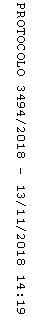 